	COON VALLEY LUTHERAN CHURCH“We are a family of God, striving to enrich the lives of all through the love of Christ.”PRELUDE MUSIC								    Mary Schultz~ GATHERING ~ The Holy Spirit calls us together as the people of God WELCOME and ANNOUNCEMENTSPIANO SOLO	     		        Jesus Loves Me	      	       Deanna Wichman CONFESSION AND FORGIVENESSIn the name of the Father, and of the Son, and of the Holy Spirit.  Amen.Almighty God, to whom all hearts are open, all desires known, and from whom no secrets are hid: cleanse the thoughts of our hearts by the inspiration of your Holy Spirit, that we may perfectly love you and worthily magnify your holy name, through Jesus Christ our Lord.  Amen.  Let us confess our sin in the presence of God and of one another.  God of Perfect Rest, we confess before you and one another that we have failed to love you and our neighbor fully, and that we have tried to coer our sins by our own power.  We have run busily from one activity to the next, one possession to the next, one achievement to the next, all to avoid admitting our need for your grace.  Uncurl us from our self-obsession by the love of your Son.  Forgive our sins, help us to accept your love, and guide us on right paths for the sake of the world you so deeply love.  Amen.God Creator, who is rich in mercy and abundant in love, hears our prayers and crosses eternity to come alongside us.  It is my honor and delight as a fellow saint and sinner, created, redeemed, and loved by the Creator, Redeemer, and Sanctifier to announce to you the complete forgiveness of all your sins and your birth into new life through Jesus Christ.  Thanks be to God!  Amen.  GATHERING HYMN #631 Love Divine, All Loves Excelling, verses 1-3GREETING and PRAYER OF THE DAY Alleluia! Christ is risen!  Christ is risen indeed!  Alleluia!  Let us pray.  Almighty and ever-living God, you hold together all things in heaven and on earth. In your great mercy receive the prayers of all your children, and give to all the world the Spirit of your truth and peace, through Jesus Christ, our Savior and Lord, who lives and reigns with you and the Holy Spirit, one God, now and forever.10:30 a.m. PIANO SOLO		  	Song of Joy			        Kristina Thomas				            Hallelujah				Sunday SchoolVIOLIN SOLO		  	Song of Joy			 	     Kayla Coaty				          M-O-M-M-Y				Sunday School				           			      ~ WORD ~ (Scripture insert)God speaks to us in scripture reading, preaching, and songFIRST READING: 1 Peter 3:13-22PSALM 66: 8-20 (Read Responsively)  GOSPEL: John 14:15-21	    The Gospel of the Lord.  Thanks be to God.  	SERMON HYMN of the DAY #840 Now Thank We All Our God		~ RESPONSE TO THE WORD ~The Holy Spirit calls us as a community to say what we believe, reach out to each other, and offer gifts and prayers for God’s purposes8:00 a.m. PRAYERS of INTERCESSION Petitions end:  Hear us, O God…Your mercy is great.    10:30 a.m. THE HOLY BAPTISM of ZOEY MARIE LEE-CASTROOFFERING and OFFERING SONG #674 Let Us Talents and Tongues EmployOFFERING PRAYERBlessed are you, O god, maker of all things.  Through your goodness you have blessed us with these gifts: ourselves, our time, and our possessions.  Use us and what we have gathered in feeding the world with your love, through the one who gave himself for us, Jesus Christ our Savior and Lord.  Amen.  	~ SENDING ~God blesses us and sends us in mission to the world THE GREAT THANKSGIVING  The Lord be with you.  And also with you.Lift up your hearts. We lift them to the Lord.Let us give thanks to the Lord our God. It is right to give him thanks and praise.WORDS OF INSTITUTIONTHE LORD’S PRAYER Our Father who art in heaven, hallowed be thy name, thy kingdom come, thy will be done, on earth as it is in heaven. Give us this day our daily bread; and forgive us our trespasses, as we forgive those who trespass against us; and lead us not into temptation, but deliver us from evil. For thine is the kingdom, and the power, and the glory, forever and ever.  Amen.COMMUNION 		SOLO							     		    Mary SchultzPOST-COMMUNION BLESSING and POST-COMMUNION PRAYER BENEDICTION The God of all, who raised + Jesus from the dead, bless you by the power of the Holy Spirit to live in the new creation. Amen.BELLSSENDING HYMN #385 Good Christian Friends, Rejoice and Sing!DISMISSAL Go in peace. Serve the Risen Lord! Thanks be to God!    POSTLUDE									   Mary Schultz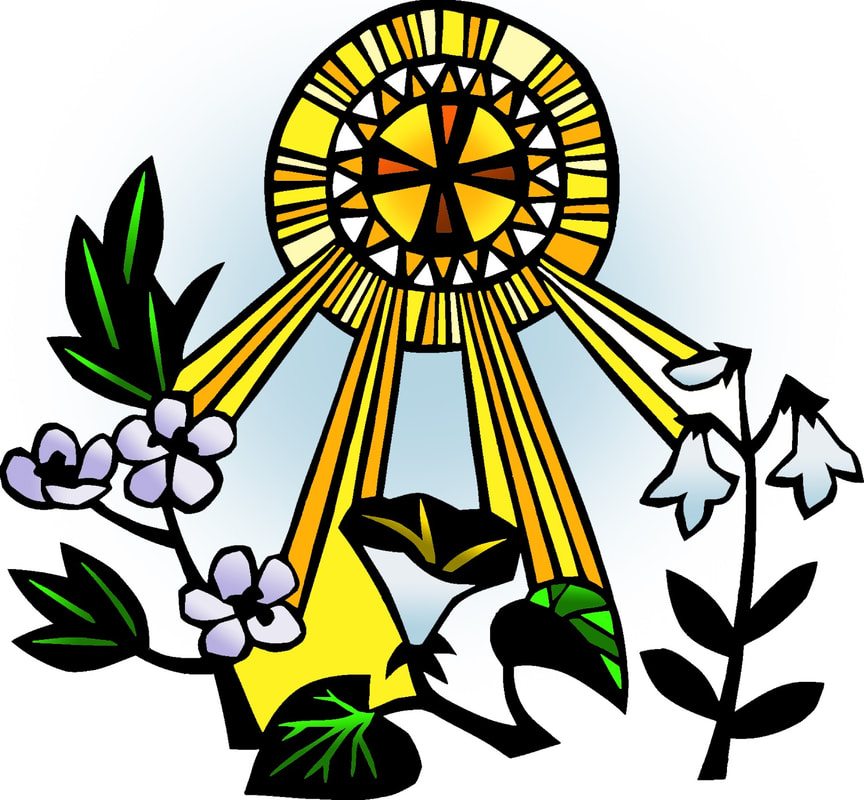 COON VALLEY LUTHERAN CHURCHThe Sixth Sunday of EasterThe Holy Baptism of Zoey Marie Lee-CastroMother’s DayMay 14, 20238:00 a.m. & 10:30 a.m.Coffee Servers: Men’s ClubAltar Guild: 8:00a/Jane Simmons; 10:30/Kari BurosCommunion Servers: 8:00a/Jan Bender; 10:30/Amanda BurosHead Ushers: 8:00a/Heather Wichman; 10:30/Jason ThomasReaders: 8:00a/Steve Nelson; 10:30/Dan WollmanAttendance & Offering Last Sunday: 8am/47; 10:30/31=78 $3,221.01Sunday School Attendance: 17	SCHEDULETODAY: 9:00/Sunday School, Coffee Fellowship MONDAY: Pr. Julie’s Sabbath; 1:00-6:00p/CVLC Blood DriveTUESDAY: Carillon DeadlineTHURSDAY: 10:00a/WELCASUNDAY: 9:00a/Worship with High School Senior Recognition & Coffee fellowship by the Worship CommitteeFIRST READING: 1 Peter 3:13-22Who will harm you if you are eager to do what is good?  But even if you do suffer for doing what is right, you are blessed.  Do not fear what they fear, and do not be intimidated, but in your hearts sanctify Christ as Lord.  Always be ready to make your defense to anyone who demands from you an accounting for the hope that is in you; yet do it with gentleness and reverence.  Keep your conscience clear, so that, when you are maligned, those who abuse you for your good conduct in Christ may be put to shame.  For it is better to suffer for doing good, if suffering should be God’s will, than to suffer for doing evil.  For Christ also suffered for sins once for all, the righteous for the unrighteous, in order to bring you to God.  He was put to death in the flesh, but made alive in the spirit, in which also he went and made a proclamation to the spirits in prison, who in former times did not obey, when God waiting patiently in the days of Noah, during the building of the ark, in which a few, that is, eight persons, were saved through water.  And baptism, which this prefigured, now saves you—not as a removal of dirt from the body, but as an appeal to God for a good conscience, through the resurrection of Jesus Christ, who has gone into heaven and is at the right hand of God, with angels, authorities, and powers made subject to him.	The Word of the LORD. Thanks be to God.PSALM 66:8-20 (read responsively)Bless our God, O peoples, let the sound of his praise be heard, who has kept us among the living, and has not let our feet slip.For you, O God, have tested us; you have tried us as silver is tried.You brought us into the net; you laid burdens on our backs;you let people ride over our heads; we went through fire and through water; yet you have brought us out to a spacious place.I will come into your house with burnt offerings; I will pay you my vows, those that my lips uttered and my mouth promised when I was in trouble.I will offer to you burnt offerings of fatlings, with the smoke of the sacrifice of rams; I will make an offering of bulls and goats.  SelahCome and hear, all you who fear God, and I will tell what he has done for me.I cried aloud to him, and he was extolled with my tongue.If I had cherished iniquity in my heart, the Lord would not have listened.But truly God has listened; he has given heed to the words of my prayer.Blessed be God, because he has not rejected my prayer or removed his steadfast love from me.GOSPEL READING: JOHN 14:15-21Jesus said to the disciples: “If you love me, you will keep my commandments.  And I will ask the Father, and he will give you another Advocate, to be with you forever.  This is the Spirit of truth, whom the world cannot receive, because it neither sees him nor knows him.  You know him, because he abides with you, and he will be in you.  I will not leave you orphaned; I am coming to you.  In a little while the world will no longer see me, but you will see me; because I live, you also will live.  On that day you will know that I am in my Father, and you in me, and I in you.  They who have my commandments and keep them are those who love me; and those who love me will be loved by my Father, and I will love them and reveal myself to them.” 	The Gospel of the LORD.  Thanks be to God.*We are always so happy to include you and our CVLC family in our prayers. If you feel your name, or the name of a family member can be removed from this list please contact Jamie. Thank you!We remember in prayer:  † Those hospitalized this past week † Our members whose names we lift up in prayer today: Corrine Appleman, Beverly Bagstad, Clifford Bakkum, Richard Brose, Jeanne Ebli, Kira Foster, Lucy Hardie, Bonnie Holey, Donna Ihle, Verlin Ihle, Alan Jacobson, Todd King, Mike Kellogg, Margaret Lee, Russell Lee, Aaron Leisso, Larry Lichtie, Cindy Manske, Aaron Marx, Frank Mathison, Bud Miyamoto, Mitzi Miyamoto, Marianne Myhre, LuEtta Nelson, Romaine Nelson, Sandy Nelson, Cathy Ofte, Lisa Olson, Sandra Onshus, Eunice Quast, Jojo Satona, Mary Schultz, Billie Slater, LaVonne Stendahl, Suzanne Strangstalien, Patty Stuempges, Joyce Temp, Teri Tomten.† Our members who are currently in health care facilities & Assisted Living: Tip Bagstad, Inez Beck, Rachel Berg, Evelyn Dahlen, Joanne Fletcher, Erma Graupe, Lenore Henley, Carl Holte, Sylvester King Jr., Jim Knutson, Bob Moilien, Irene Nestingen, Beatrice Olson (Alden), Betty Sanders.† Those who grieve: Family and friends of Gerri Leum, Nancy Stuempges, Arlene (Bun) Townsend.† Our members who are currently home bound† All those in need of God’s healing and help† Family and friends of our members† All those affected by the COVID-19 virus